		Accord		Concernant l’adoption de Règlements techniques harmonisés de l’ONU applicables aux véhicules à roues et aux équipements et pièces susceptibles d’être montés ou utilisés sur les véhicules à roues et les conditions de reconnaissance réciproque des homologations délivrées conformément à ces Règlements*(Révision 3, comprenant les amendements entrés en vigueur le 14 septembre 2017)_______________		Additif 74 : Règlement ONU no 75		Révision 2 −Amendement 4 − Correctif 1Correctif 1 au complément 17 à la série initiale d’amendements − Date d’entrée en vigueur : 20 juin 2018		Prescriptions uniformes relatives à l’homologation des pneumatiques pour véhicules de la catégorie LLe présent document est communiqué uniquement à titre d’information. Le texte authentique, juridiquement contraignant, est celui du document ECE/TRANS/WP.29/2018/67.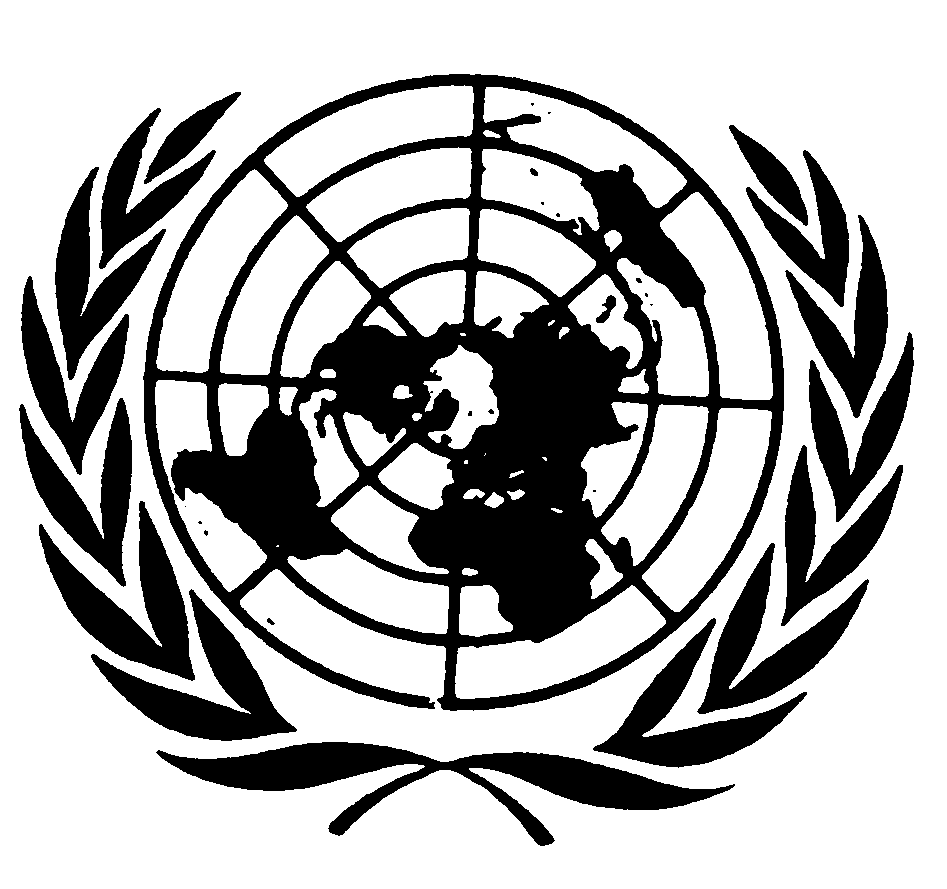 Annexe 7,Paragraphe 1.2, note de bas de page 1, lire :« 	1	À compter de la date d’entrée en vigueur du Complément 8 au présent Règlement, aucune nouvelle homologation ne doit être accordée à ces pneumatiques conformément au Règlement ONU no 75. Ces dimensions de pneumatique sont désormais visées par le Règlement ONU no 54. »E/ECE/324/Rev.1/Add.74/Rev.2/Amend.4/Corr.1−E/ECE/TRANS/505/Rev.1/Add.74/Rev.2/Amend.4/Corr.1E/ECE/324/Rev.1/Add.74/Rev.2/Amend.4/Corr.1−E/ECE/TRANS/505/Rev.1/Add.74/Rev.2/Amend.4/Corr.124 octobre 2018